The Intermediate Motor Vehicle Burglary & Theft Investigator Training will be held in Galveston, Texas, from October 22 – 25, 2018 at the Hotel Galvez at 2024 Seawall Blvd, Galveston, Texas 77550.  32 hours of TCOLE credit will be provided.  Class tuition is $200, which includes all classes and materials.  Tuition also includes all membership benefits to TAVTI/SCRC   Must bring a laptop.  Lodging at the Hotel Galvez is additional.  Attendees are responsible for making their own hotel arrangements.  The room rate is:	$110.00	Single or DoublePlease contact the Hotel Galvez at Phone: 409-765-7721 by October 1, 2018, to make reservations.  Please refer to the Texas Association of Vehicle Theft Investigators as your group to get the above rates.    CLASS REGISTRATIONClass Size Limited to 35Must be a Certified Peace Officer/Auto Theft Investigator
Complete and return this registration information along with $200 payment by September 30, 2018,TAVTI/SCRCAttn.:  Kat AndersonP.O. Box 1739, Lubbock, TX  79408
E-mail:  texkat52@yahoo.comPhone 806 787-5133NAME:                                   PID Number:      AGENCY/COMPANY:      MAILING ADDRESS:      CITY:                           STATE:       		ZIP:      DAYTIME PHONE  NO.:       		FAX NO.:      E-MAIL:        			Please note:	▪ If paying by check, please make payable to TAVTI.		▪ If paying by credit card, please contact Kat Anderson For further information, contact TAVTI Treasurer Kat Anderson via e-mail at texkat52@yahoo.com or via cell phone at 
806-787-5133. Class Check-In:  7:00 AMA wait list will be available.  If not able to attend Auto Theft School, the TAVTI/SCRC Conference will be held at the same time.    REQUIRED QUALIFICATIONS:  Within 10 business days of registering, a letter of recommendation to attend the training must be submitted to ABTPA.  The letter must be submitted by one of the following:  ABTPA funded task force commander, police or sheriff specialized motor vehicle burglary or theft unit supervisor, Chief of Police or Sheriff indicating that a specialized motor vehicle burglary or theft unit within the department is being created, or DPS unit supervisor for DPS investigators.  The letter of recommendation must be submitted to regabtpa@txdmv.gov.  If letter of recommendation is not received within 10 days, the registration will be cancelled.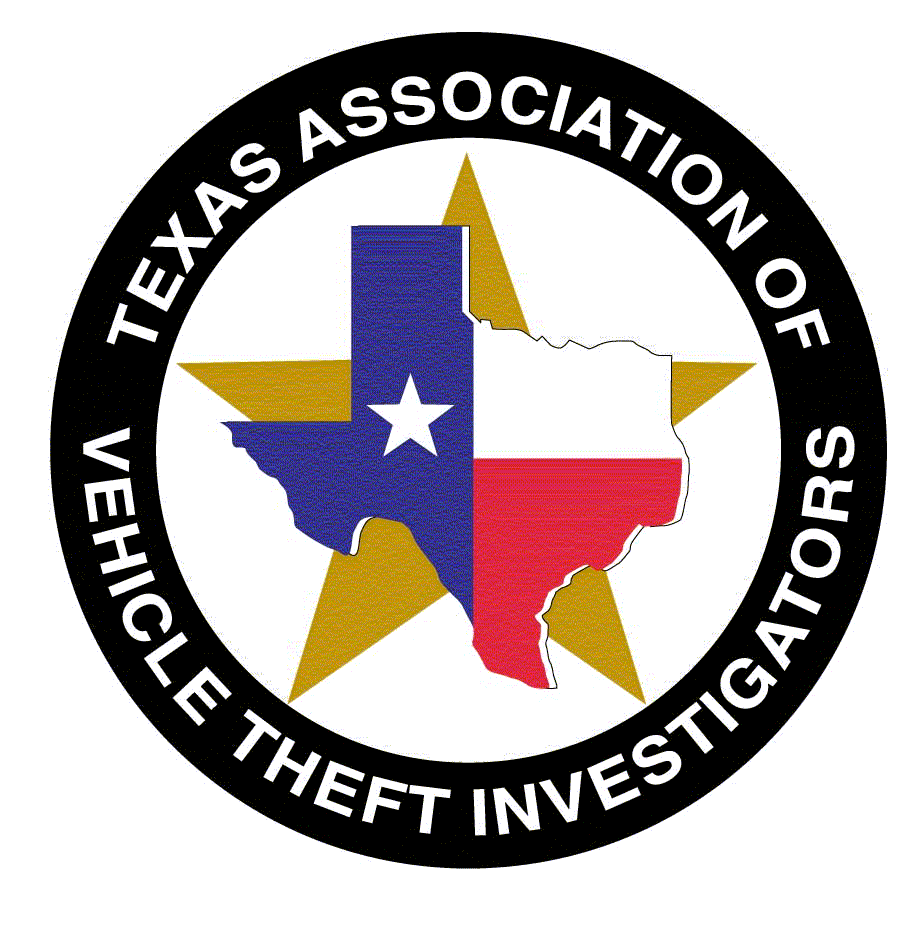 Texas Association of Vehicle Theft InvestigatorsSouth Central Regional Chapter – IAATIIntermediate Motor Vehicle Burglary &Theft Investigator TrainingHotel Galvez2024 Seawall Blvd, Galveston, Texas 77550
Phone: 409-765-7721October 22 – 25, 2018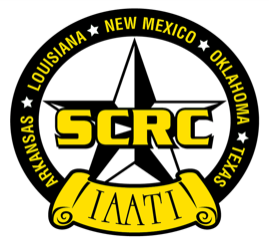 